中國文化大學中程計畫計畫成果紀錄表子計畫B3 開設智慧生活科技軸線學科B3 開設智慧生活科技軸線學科具體作法透過專題演講帶給在校生更多實務經驗透過專題演講帶給在校生更多實務經驗主題專題演講-楊斯淵~企業倫理精神的延伸-永續責任投資專題演講-楊斯淵~企業倫理精神的延伸-永續責任投資內容（活動內容簡述/執行成效）主辦單位：財金系活動日期：111/11/30(周三)1300-1500活動地點：大恩706教室主 講 者：楊斯淵~企業倫理精神的延伸-永續責任投資參與人數：46人（教師2人、學生44人、）內    容：近年來ESG【環境保護(E)、社會責任(S)、公司治理(G)】已逐漸成為投資人的決策焦點，重視ESG的企業通常信用評等較佳、營運狀況也相對穩定。 ESG原則強調一反過往企業僅就財務表現進行評估，也應將環境、社會和公司治理等因素納入投資決策或者企業經營之考量。所謂E（environment）即指對於環境的關懷、S（social）則是對社會及文化的考量，而G（Corporate Governance）則是公司治理。在環境層面，考慮包括如生物多樣性、環境污染防治與控制等面向；在社會考量層面則可能包括如勞工的工作條件、工作安全、社區健康與安全、與受產業影響之利害關係人的關係維繫、土地的佔用與非自願性遷徙、對於當地原住民之補償與照料、文化遺產之保存等等；並且強調公司治理的透明度與公開度。執行成效:鼓勵學生多元學習，不要就地設限，世界之大，保持著處處可學習態度。主辦單位：財金系活動日期：111/11/30(周三)1300-1500活動地點：大恩706教室主 講 者：楊斯淵~企業倫理精神的延伸-永續責任投資參與人數：46人（教師2人、學生44人、）內    容：近年來ESG【環境保護(E)、社會責任(S)、公司治理(G)】已逐漸成為投資人的決策焦點，重視ESG的企業通常信用評等較佳、營運狀況也相對穩定。 ESG原則強調一反過往企業僅就財務表現進行評估，也應將環境、社會和公司治理等因素納入投資決策或者企業經營之考量。所謂E（environment）即指對於環境的關懷、S（social）則是對社會及文化的考量，而G（Corporate Governance）則是公司治理。在環境層面，考慮包括如生物多樣性、環境污染防治與控制等面向；在社會考量層面則可能包括如勞工的工作條件、工作安全、社區健康與安全、與受產業影響之利害關係人的關係維繫、土地的佔用與非自願性遷徙、對於當地原住民之補償與照料、文化遺產之保存等等；並且強調公司治理的透明度與公開度。執行成效:鼓勵學生多元學習，不要就地設限，世界之大，保持著處處可學習態度。活動照片(檔案大小以不超過2M為限) 活動照片電子檔名稱(請用英數檔名)活動照片內容說明(每張20字內)活動照片(檔案大小以不超過2M為限) 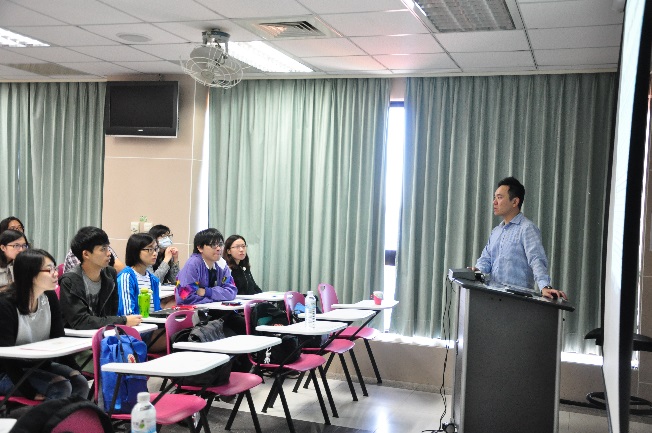 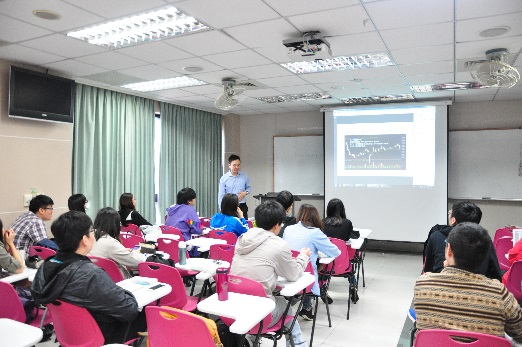 活動照片(檔案大小以不超過2M為限) 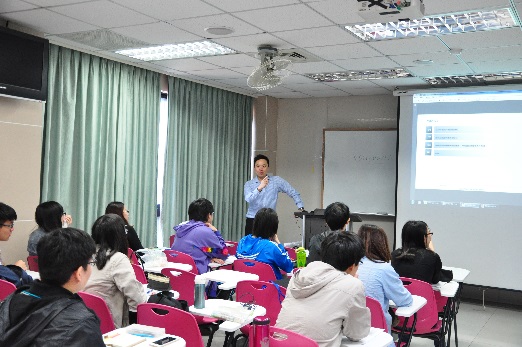 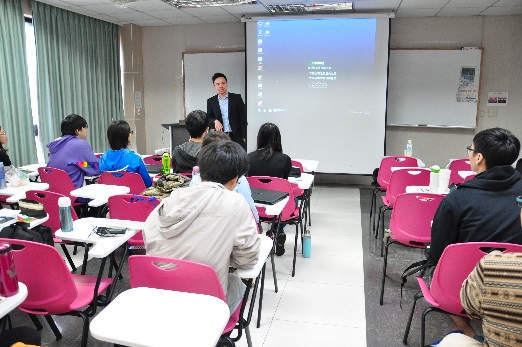 